Nomor 		: Un.03/ KS.01.7/3901/2016					13 Oktober 2016Lampiran 	:  1 (satu) bendelPerihal 		:  Permintaan Informasi Harga Barang						Kepada Yth. ............................................................................................di‘- T e m p a t – Dengan hormat,Sehubungan rencana realisasi pelaksanaan pekerjaan Pengadaan Perangkat Layanan Kantor Bagian Keuangan UIN Maulana Malik Ibrahim Malang, bersama ini kami bermaksud agar perusahaan saudara memberikan informasi tentang harga barang sesuai dengan Rencana Anggaran Biaya (RAB) yang kami lampirkan dalam surat ini.Apabila informasi harga yang saudara berikan sesuai dan kami nilai wajar, maka kami akan memberi kesempatan perusahaan saudara untuk membuat penawaran terhadap pekerjaaan tersebut.Kami harap data barang dapat kami terima paling lambat pada :Hari			: SeninTanggal		: 17 Oktober 2016Tempat 		: Kantor Unit Layanan PengadaanLantai II Gedung Rektorat UIN Maulana Malik Ibrahim Malang Jl. Gajayana No. 50 Malang (0341) 570886Adapun informasi harga tersebut bisa dikirim via e-mail ke : ulp@uin-malang.ac.id atau ulp_uinmalang@kemenag.go.id atau bisa dikirim langsung ke kantor ULP atau di Fax ke (0341) 570886Dengan surat informasi harga tersebut ditujukan kepada :Pejabat Pembuat KomitmenUIN Maulana Malik Ibrahim MalangJalan Gajayana 50 Malang 65144Demikian atas perhatian dan kerjasamanya yang baik, kami sampaikan terima kasih.Pejabat Pembuat Komitmen,Dr. H. Sugeng Listyo Prabowo, M.Pd NIP 19690526 200003 1 003Lampiran	: Surat Permintaan Informasi Harga Barang	Nomor 	: Un.03/KS.01.7/3901/2016	Tanggal 	: 13 Oktober 2016Rincian  Anggaran Biaya (RAB)Pekerjaan 	: Pengadaan Perangkat Layanan  Kantor Bagian KeuanganLokasi				: UIN Maulana Malik Ibrahim MalangTahun Anggaran 	: 2016NB : * Harga sudah termasuk pajak, instalasi dan biaya kirim* Mohon dicantumkan spesifikasi lengkap dan merek barangPejabat Pembuat Komitmen,Dr. H. Sugeng Listyo Prabowo, M.Pd NIP 19690526 200003 1 003KEMENTERIAN AGAMA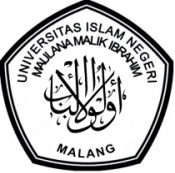 UNIVERSITAS ISLAM NEGERI MAULANA MALIK IBRAHIM MALANGJl. Gajayana No. 50 Malang 65144,  Telp. (0341) 551354, Fax. (0341) 572533 Website : www.uin-malang.ac.id E-mail : info@uin-malang.ac.idNoNama BarangSpesifikasi BarangVolumeVolumeHarga Satuan (Rp)Jumlah (Rp)1LED TV 50”Display Type: LED TV AndroidUkuran Layar : 50 inchUltra-HD TV with LED BacklightPowered by Android TV TMVoice Search & RecommendationGaming Joystick CompatibleGoogle Cast and MHL 3.0Rich Colour TechnologySetara dengan sharp Aquos 4K Android LED TV UE630X SeriesInstalasi 1Unit…………..…………..2LED TV 40”Display Tipe : Smart TV, LEDUkuran Layar 40 inchFull HD : 4K UHDResolusi : 3840x2160Dimensi (WxHxD) : Set Size with Stand (WxHxD) 931.2 x 596.1 x 201.4
Set Size without Stand (WxHxD) 917.7 x 535.7 x 49.5(62.6)
Package Size (WxHxD) 1082 x 602 x 128 mmBerat : 8 kg Set Weight with Stand , 7.8 kg Set Weight without Stand , 10.1 kg Package WeightSetara dengan UHD 4K Flat Smart TV 
KU6000 Series 6Instalasi 3unit3BracketFull motion TV Bracket for 37"-70" LED, LCD and PDP TVs-20°~+10° tilt ; +/-60° swivel; +/-3° Level AdjustmentVesa Compilant: 50x50, 75x75, 100x100Universal Mounting PatternMounting Profile: 64mm-510mmMin. VESA 200x200mmMax. VESA 600x400mmMax Load 50 KgInstalasi1unitBracketFit for most 22" - 42" LED, 3D LED and LCD TVs-15~+15° tilt ; 180° swivelVesa Compilant: 75x75, 100x100, 200x100, 200x200Mounting profile: 49-184mmSupport flat panel TVs up to 30kg/66lbsInstalasi3unitJumlahJumlahJumlahJumlahJumlahJumlahPPN 10 %PPN 10 %PPN 10 %PPN 10 %PPN 10 %PPN 10 %Jumlah BiayaJumlah BiayaJumlah BiayaJumlah BiayaJumlah BiayaJumlah BiayaTerbilangTerbilangTerbilangTerbilangTerbilangTerbilang